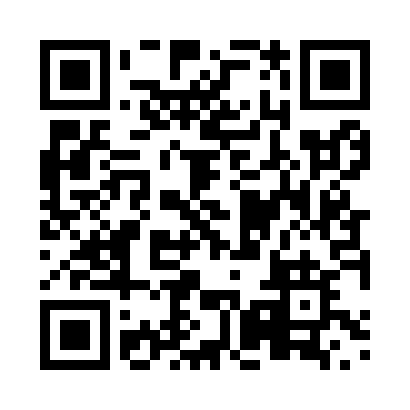 Prayer times for Steamboat, British Columbia, CanadaMon 1 Jul 2024 - Wed 31 Jul 2024High Latitude Method: Angle Based RulePrayer Calculation Method: Islamic Society of North AmericaAsar Calculation Method: HanafiPrayer times provided by https://www.salahtimes.comDateDayFajrSunriseDhuhrAsrMaghribIsha1Mon2:454:121:197:1410:2611:522Tue2:464:131:197:1310:2511:523Wed2:464:141:197:1310:2411:524Thu2:474:151:197:1310:2411:515Fri2:484:161:207:1210:2311:516Sat2:484:171:207:1210:2211:517Sun2:494:191:207:1210:2011:508Mon2:504:201:207:1110:1911:509Tue2:514:221:207:1110:1811:4910Wed2:524:231:207:1010:1711:4811Thu2:524:251:217:1010:1511:4812Fri2:534:261:217:0910:1411:4713Sat2:544:281:217:0810:1311:4614Sun2:554:301:217:0810:1111:4615Mon2:564:321:217:0710:0911:4516Tue2:574:331:217:0610:0811:4417Wed2:584:351:217:0510:0611:4318Thu2:594:371:217:0510:0411:4319Fri3:004:391:217:0410:0311:4220Sat3:014:411:217:0310:0111:4121Sun3:024:431:217:029:5911:4022Mon3:034:451:217:019:5711:3923Tue3:044:471:217:009:5511:3824Wed3:054:491:216:599:5311:3725Thu3:064:511:216:589:5111:3626Fri3:074:531:216:579:4911:3527Sat3:084:551:216:559:4711:3428Sun3:094:571:216:549:4411:3329Mon3:104:591:216:539:4211:3130Tue3:115:021:216:529:4011:3031Wed3:125:041:216:509:3811:29